проєкт                                                                            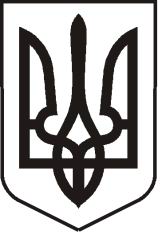 УКРАЇНАЛУГАНСЬКА  ОБЛАСТЬПОПАСНЯНСЬКИЙ  РАЙОН
ПОПАСНЯНСЬКА  МІСЬКА  РАДАШОСТОГО   СКЛИКАННЯСТО ОДИНАДЦЯТА СЕСІЯРIШЕННЯ23 грудня 2019 року                      м. Попасна 	                                  № 111/___Про затвердження Міської цільової Програми  з охоронинавколишнього середовищана території Попаснянськоїміської ради на 2020 рікЗ метою проведення ефективної та скоординованої діяльності, спрямованої на організацію та координацію заходів Попаснянської міської ради у галузі охорони довкілля та забезпечення екологічної безпеки в місті,  керуючись Законом України «Про охорону навколишнього природного середовища», п. 22 ч. 1 ст. 26 та ст. 73 Закону України «Про місцеве самоврядування в Україні», Попаснянська міська радаВИРІШИЛА:Затвердити Міську цільову Програму  з охорони навколишнього середовища на території Попаснянської міської ради на 2020 рік, згідно додатку (програма додається).Контроль  за  виконанням  даного рішення  покласти  на  комісію з питань транспорту, зв’язку та благоустрою, земельних відносин та охорони довкілля.Міський голова                                                                                Ю.І. ОнищенкоПідготував: Нікітін, 2 10 89Додатокдо рішення міської ради23.12.2019 № __МІСЬКА ЦІЛЬОВА ПРОГРАМАз охорони навколишнього середовища на території Попаснянської міської ради на 2020 рік1. 	ПАСПОРТМіської цільової Програми з охорони навколишнього середовища на території Попаснянської міської ради на 2020 рік2.  Склад проблемиЕкологічна програма Попаснянської міської ради ставить завдання формування та реалізації ефективної природоохоронної діяльності територіальної громади для поліпшення стану довкілля, забезпечення охорони навколишнього природного середовища і є основою для вирішення питань бюджетного фінансування природоохоронних заходів.В сучасних умовах виникає необхідність здійснення заходів покращення стану навколишнього природного середовища на засадах поєднання оплатної та безоплатної участі членів територіальної громади та юридичних осіб.Програма передбачає виконання таких основних завдань:Придбання контейнерів для тимчасового зберігання побутових відходів.Ліквідація несанкціонованих сміттєзвалищ в місті Попасна.Аналіз факторів впливу на проблему та аналіз ресурсівдля реалізації Програми(SWOT – аналіз)Мета ПрограмиМетою цієї програми є попередження негативного впливу на екологічну ситуацію шляхом вжиття відповідних природоохоронних заходів та забезпечення поліпшення стану довкілля через зняття впливу негативних факторів.Для досягнення належного ефекту в процесі реалізації природоохоронних заходів всім суб’єктам господарювання та контролюючим органам в рамках своєї діяльності та повноважень необхідно забезпечити їх неухильне виконання.Основним принципом охорони довкілля є пріоритетність вимог екологічної безпеки, обов’язковість додержання екологічних стандартів, нормативів та лімітів використання природних ресурсів при здійсненні господарської, управлінської та іншої діяльності.При прийнятті рішень, реалізація яких впливає на стан довкілля та формування у населення екологічного світогляду, суб’єктам законодавчої ініціативи необхідно забезпечувати гласність та демократизм.Обґрунтування шляхів і засобів розв’язання проблемиПрограма реалізується за такими напрямками:придбання сучасних контейнерів для тимчасового зберігання побутових відходів;ліквідація несанкціонованих сміттєзвалищ в місті Попасна.Строки виконання ПрограмиСтрок виконання Програми розрахований на 2020 рік.Напрями діяльності, завдання та заходи ПрограмиРесурсне забезпечення Програми	Виконання заходів Програми забезпечується за рахунок коштів місцевого бюджету в межах призначень та інших джерел, не заборонених чинним законодавством України. На 2020 р. планується  фінансування в обсязі 75,0  тис. грн., в тому числі:кошти екологічного податку – 75,0 тис. грн.Організація управління та контролю за ходом виконання програмиОрганізацію управління, контроль за виконанням завдань і заходів Програми здійснює відділ житлово-комунального господарства, архітектури, містобудування та землеустрою виконавчого комітету Попаснянської міської ради.Загальний контроль за виконанням Програми здійснює постійна комісія міської ради з питань транспорту, зв’язку та благоустрою, земельних відносин та охорони довкілля.Очікувані результати виконання ПрограмиМіський голова 								   Ю.І. Онищенко1Ініціатор розроблення програмиВиконавчий комітет Попаснянської міської ради2Розробник ПрограмиВідділ житлово-комунального господарства, архітектури, містобудування та землеустрою виконавчого комітету Попаснянської міської ради3Відповідальні виконавці ПрограмиВідділ житлово-комунального господарства, архітектури, містобудування та землеустрою виконавчого комітету Попаснянської міської ради4Головний розпорядник бюджетних коштівВиконавчий комітет Попаснянської міської ради5Мета ПрограмиПроведення ефективної та скоординованої діяльності, спрямованої на організацію та координацію заходів Попаснянської міської ради у галузі охорони довкілля та забезпечення екологічної безпеки в місті6Термін реалізації Програми2020 рік7Загальний обсяг фінансових ресурсів75,0 тис. грн.8Очікувані результатиДосягнення мети Програми9Контроль за виконанням (орган, уповноважений здійснювати контроль за виконанням)Постійна комісія міської ради з питань транспорту, зв’язку та благоустрою, земельних відносин та охорони довкілля, відділ житлово-комунального господарства, архітектури, містобудування та землеустрою виконавчого комітету Попаснянської міської радиАналіз внутрішніх  чинниківСИЛЬНІ СТОРОНИ (S)- наявність виробничих та управлінських кадрів, достатній освітньо-кваліфікаційний рівень трудового потенціалу;- наявність потрібної матеріально-технічної бази.СЛАБКІ СТОРОНИ (W)- недбале ставлення фізичних та юридичних осіб до екології в місті.Аналіз зовнішніх чинників МОЖЛИВОСТІ (O)- використання позабюджетних коштів;- залучення громадських організацій та громадськості до підтримки з сортування сміття, збереження та підтримки чистоти в місті.ЗАГРОЗИ (T)- недостатність бюджетного фінансування;- непідконтрольні чинники:збільшення вартості паливно-енергетичних ресурсів, обладнання та матеріалів, зміни в податковому та бюджетному законодавстві.Пріоритетні завдання (заходи)ВиконавецьОбсяги фінансування,тис. грн.Очікувані результати1345придбання сучасних контейнерів для тимчасового зберігання побутових відходівВиконавчий комітет Попаснянської міської ради60,0Досягнення мети Програмиліквідація несанкціонованих сміттєзвалищ в місті ПопаснаВиконавчий комітет Попаснянської міської ради15,0Досягнення мети ПрограмиВСЬОГО ЗА ПРОГРАМОЮ ВСЬОГО ЗА ПРОГРАМОЮ ВСЬОГО ЗА ПРОГРАМОЮ 75,0Найменування завданняНайменування показникаОдиниця виміруЗначення показникапридбання контейнерів для тимчасового зберігання побутових відходівПоказники витраттис. грн.60,0придбання контейнерів для тимчасового зберігання побутових відходівПоказники продуктуод.10придбання контейнерів для тимчасового зберігання побутових відходівПоказники ефективностітис. грн.6придбання контейнерів для тимчасового зберігання побутових відходівПоказники якості%80ліквідація несанкціонованих сміттєзвалищ в місті ПопаснаПоказники витраттис. грн.15,0ліквідація несанкціонованих сміттєзвалищ в місті ПопаснаПоказники продуктуод.6ліквідація несанкціонованих сміттєзвалищ в місті ПопаснаПоказники ефективностітис. грн.2,5ліквідація несанкціонованих сміттєзвалищ в місті ПопаснаПоказники якості%40